РОЖИЩЕНСЬКА МІСЬКА РАДАЛУЦЬКОГО РАЙОНУ ВОЛИНСЬКОЇ ОБЛАСТІРОЗПОРЯДЖЕННЯ     27 квітня 2022 року                                                                           № 62 - рвПро затвердження перелікута обсягу закупівель товарівВідповідно до пункту 20 частини четвертої статті 42 Закону України «Про місцеве самоврядування в Україні», статті 9 Закону України «Про правовий режим воєнного стану”, Указу Президента України від 24 лютого 2022 року №64/2022 “Про введення воєнного стану в Україні”, постанови Кабінету Міністрів України від 28.02.2022 року №169 «Деякі питання здійснення оборонних та публічних закупівель товарів, робіт і послуг в умовах воєнного стану» (зі змінами), у зв’язку з наявною потребою в закупівлі товарів, що не включаються до річного плану закупівель:Затвердити закупівлю ДК 021:2015: 34330000 - 9 Запасні частини до вантажних транспортних засобів, фургонів та легкових автомобілів та затвердити обсяг закупівлі в кількості 3 штуки на суму 230,00 гривень (двісті тридцять гривень 00 коп).Затвердити закупівлю ДК 021:2015: 09210000 - 4 Мастильні засоби та затвердити обсяг закупівлі в кількості 5 літрів на суму 640,00 гривень (шістсот сорок гривень 00 коп).Затвердити закупівлю ДК 021:2015: 30190000 - 7 Офісне устаткування та приладдя різне та затвердити обсяг закупівлі в кількості 18 найменувань на суму 1674,00 гривні (одна тисяча шістсот сімдесят чотири гривні 00 коп). Контроль за виконанням цього розпорядження лишаю за собою.Міський голова                                              Вячеслав ПОЛІЩУК               Лазарук Олена 21541                                                       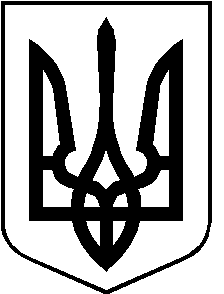 